Complete this form and upload it into the Plan of Study – Part I available in your Grad Rebel Gateway student portal. Once submitted, the form will route electronically for signatures. Upon approval by the Graduate College, a final copy of the form will be emailed to your Rebelmail account.Refer to the 2018-19 Graduate Catalog for degree requirements:https://catalog.unlv.edu/preview_program.php?catoid=25&poid=6532      I certify that I have completed all prerequisite language, music theory and music history requirements per the Graduate Catalog and program requirements for the Master of Music.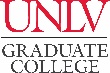 PLAN OF STUDY - Part IIMASTER OF MUSICJazz Theory/Composition Track 2018-19CatalogCOURSE REQUIREMENTSRequired Course - 3 CreditsRequired Course - 3 CreditsRequired Course - 3 CreditsRequired Course - 3 CreditsRequired Course - 3 CreditsRequired Course - 3 CreditsRequired Course - 3 CreditsRequired Course - 3 CreditsCOURSE(Prefix & #)CREDITSGRADE (if completed)TERM(Taken/anticipated)SUBSTITUTION/TRANSFER (if applicable)SUBSTITUTION/TRANSFER (if applicable)SUBSTITUTION/TRANSFER (if applicable)SUBSTITUTION/TRANSFER (if applicable)COURSE(Prefix & #)CREDITSGRADE (if completed)TERM(Taken/anticipated)COURSECREDITSGRADEINSTITUTIONMUS 690Jazz History Course - 3 CreditsJazz History Course - 3 CreditsJazz History Course - 3 CreditsJazz History Course - 3 CreditsJazz History Course - 3 CreditsJazz History Course - 3 CreditsJazz History Course - 3 CreditsJazz History Course - 3 CreditsCOURSE(Prefix & #)CREDITSGRADE (if completed)TERM(Taken/anticipated)SUBSTITUTION/TRANSFER (if applicable)SUBSTITUTION/TRANSFER (if applicable)SUBSTITUTION/TRANSFER (if applicable)SUBSTITUTION/TRANSFER (if applicable)COURSE(Prefix & #)CREDITSGRADE (if completed)TERM(Taken/anticipated)COURSECREDITSGRADEINSTITUTIONMUS 603Jazz Theory Course - 3 CreditsJazz Theory Course - 3 CreditsJazz Theory Course - 3 CreditsJazz Theory Course - 3 CreditsJazz Theory Course - 3 CreditsJazz Theory Course - 3 CreditsJazz Theory Course - 3 CreditsJazz Theory Course - 3 CreditsCOURSE(Prefix & #)CREDITSGRADE (if completed)TERM(Taken/anticipated)SUBSTITUTION/TRANSFER (if applicable)SUBSTITUTION/TRANSFER (if applicable)SUBSTITUTION/TRANSFER (if applicable)SUBSTITUTION/TRANSFER (if applicable)COURSE(Prefix & #)CREDITSGRADE (if completed)TERM(Taken/anticipated)COURSECREDITSGRADEINSTITUTIONMUS 609Jazz Pedagogy Course - 3 CreditsJazz Pedagogy Course - 3 CreditsJazz Pedagogy Course - 3 CreditsJazz Pedagogy Course - 3 CreditsJazz Pedagogy Course - 3 CreditsJazz Pedagogy Course - 3 CreditsJazz Pedagogy Course - 3 CreditsJazz Pedagogy Course - 3 CreditsCOURSE(Prefix & #)CREDITSGRADE (if completed)TERM(Taken/anticipated)SUBSTITUTION/TRANSFER (if applicable)SUBSTITUTION/TRANSFER (if applicable)SUBSTITUTION/TRANSFER (if applicable)SUBSTITUTION/TRANSFER (if applicable)COURSE(Prefix & #)CREDITSGRADE (if completed)TERM(Taken/anticipated)COURSECREDITSGRADEINSTITUTIONMUS 613Jazz Keyboard Course - 3 CreditsJazz Keyboard Course - 3 CreditsJazz Keyboard Course - 3 CreditsJazz Keyboard Course - 3 CreditsJazz Keyboard Course - 3 CreditsJazz Keyboard Course - 3 CreditsJazz Keyboard Course - 3 CreditsJazz Keyboard Course - 3 CreditsCOURSE(Prefix & #)CREDITSGRADE (if completed)TERM(Taken/anticipated)SUBSTITUTION/TRANSFER (if applicable)SUBSTITUTION/TRANSFER (if applicable)SUBSTITUTION/TRANSFER (if applicable)SUBSTITUTION/TRANSFER (if applicable)COURSE(Prefix & #)CREDITSGRADE (if completed)TERM(Taken/anticipated)COURSECREDITSGRADEINSTITUTIONMUS 611Applied Lessons Courses - 4 CreditsApplied Lessons Courses - 4 CreditsApplied Lessons Courses - 4 CreditsApplied Lessons Courses - 4 CreditsApplied Lessons Courses - 4 CreditsApplied Lessons Courses - 4 CreditsApplied Lessons Courses - 4 CreditsApplied Lessons Courses - 4 CreditsCOURSE(Prefix & #)CREDITSGRADE (if completed)TERM(Taken/anticipated)SUBSTITUTION/TRANSFER (if applicable)SUBSTITUTION/TRANSFER (if applicable)SUBSTITUTION/TRANSFER (if applicable)SUBSTITUTION/TRANSFER (if applicable)COURSE(Prefix & #)CREDITSGRADE (if completed)TERM(Taken/anticipated)COURSECREDITSGRADEINSTITUTIONMUSA 661VApplied Music Courses - 8 CreditsApplied Music Courses - 8 CreditsApplied Music Courses - 8 CreditsApplied Music Courses - 8 CreditsApplied Music Courses - 8 CreditsApplied Music Courses - 8 CreditsApplied Music Courses - 8 CreditsApplied Music Courses - 8 CreditsApplied Music Courses - 8 CreditsApplied Music Courses - 8 CreditsApplied Music Courses - 8 CreditsApplied Music Courses - 8 CreditsApplied Music Courses - 8 CreditsApplied Music Courses - 8 CreditsApplied Music Courses - 8 CreditsCOURSE(Prefix & #)COURSE(Prefix & #)CREDITSCREDITSGRADE (if completed)GRADE (if completed)TERM(Taken/anticipated)SUBSTITUTION/TRANSFER (if applicable)SUBSTITUTION/TRANSFER (if applicable)SUBSTITUTION/TRANSFER (if applicable)SUBSTITUTION/TRANSFER (if applicable)SUBSTITUTION/TRANSFER (if applicable)SUBSTITUTION/TRANSFER (if applicable)SUBSTITUTION/TRANSFER (if applicable)SUBSTITUTION/TRANSFER (if applicable)COURSE(Prefix & #)COURSE(Prefix & #)CREDITSCREDITSGRADE (if completed)GRADE (if completed)TERM(Taken/anticipated)COURSECOURSECREDITSCREDITSGRADEGRADEINSTITUTIONINSTITUTIONMUSA 661VMUSA 661VRecital Courses - 2 CreditsRecital Courses - 2 CreditsRecital Courses - 2 CreditsRecital Courses - 2 CreditsRecital Courses - 2 CreditsRecital Courses - 2 CreditsRecital Courses - 2 CreditsRecital Courses - 2 CreditsRecital Courses - 2 CreditsRecital Courses - 2 CreditsRecital Courses - 2 CreditsRecital Courses - 2 CreditsRecital Courses - 2 CreditsRecital Courses - 2 CreditsRecital Courses - 2 CreditsCOURSE(Prefix & #)COURSE(Prefix & #)CREDITSCREDITSGRADE (if completed)GRADE (if completed)TERM(Taken/anticipated)SUBSTITUTION/TRANSFER (if applicable)SUBSTITUTION/TRANSFER (if applicable)SUBSTITUTION/TRANSFER (if applicable)SUBSTITUTION/TRANSFER (if applicable)SUBSTITUTION/TRANSFER (if applicable)SUBSTITUTION/TRANSFER (if applicable)SUBSTITUTION/TRANSFER (if applicable)SUBSTITUTION/TRANSFER (if applicable)COURSE(Prefix & #)COURSE(Prefix & #)CREDITSCREDITSGRADE (if completed)GRADE (if completed)TERM(Taken/anticipated)COURSECOURSECREDITSCREDITSGRADEGRADEINSTITUTIONINSTITUTIONMUS 698MUS 698Ensemble Course - 1 CreditComplete one credit of advisor-approved ensemble courseworkEnsemble Course - 1 CreditComplete one credit of advisor-approved ensemble courseworkEnsemble Course - 1 CreditComplete one credit of advisor-approved ensemble courseworkEnsemble Course - 1 CreditComplete one credit of advisor-approved ensemble courseworkEnsemble Course - 1 CreditComplete one credit of advisor-approved ensemble courseworkEnsemble Course - 1 CreditComplete one credit of advisor-approved ensemble courseworkEnsemble Course - 1 CreditComplete one credit of advisor-approved ensemble courseworkEnsemble Course - 1 CreditComplete one credit of advisor-approved ensemble courseworkEnsemble Course - 1 CreditComplete one credit of advisor-approved ensemble courseworkEnsemble Course - 1 CreditComplete one credit of advisor-approved ensemble courseworkEnsemble Course - 1 CreditComplete one credit of advisor-approved ensemble courseworkEnsemble Course - 1 CreditComplete one credit of advisor-approved ensemble courseworkEnsemble Course - 1 CreditComplete one credit of advisor-approved ensemble courseworkEnsemble Course - 1 CreditComplete one credit of advisor-approved ensemble courseworkEnsemble Course - 1 CreditComplete one credit of advisor-approved ensemble courseworkCOURSE(Prefix & #)CREDITSCREDITSGRADE (if completed)GRADE (if completed)TERM(Taken/anticipated)TERM(Taken/anticipated)TERM(Taken/anticipated)SUBSTITUTION/TRANSFER (if applicable)SUBSTITUTION/TRANSFER (if applicable)SUBSTITUTION/TRANSFER (if applicable)SUBSTITUTION/TRANSFER (if applicable)SUBSTITUTION/TRANSFER (if applicable)SUBSTITUTION/TRANSFER (if applicable)SUBSTITUTION/TRANSFER (if applicable)COURSE(Prefix & #)CREDITSCREDITSGRADE (if completed)GRADE (if completed)TERM(Taken/anticipated)TERM(Taken/anticipated)TERM(Taken/anticipated)COURSECOURSECREDITSCREDITSGRADEGRADEINSTITUTIONElective Course - 3 CreditsComplete three credits from the following list of courses in the Catalog.Elective Course - 3 CreditsComplete three credits from the following list of courses in the Catalog.Elective Course - 3 CreditsComplete three credits from the following list of courses in the Catalog.Elective Course - 3 CreditsComplete three credits from the following list of courses in the Catalog.Elective Course - 3 CreditsComplete three credits from the following list of courses in the Catalog.Elective Course - 3 CreditsComplete three credits from the following list of courses in the Catalog.Elective Course - 3 CreditsComplete three credits from the following list of courses in the Catalog.Elective Course - 3 CreditsComplete three credits from the following list of courses in the Catalog.COURSE(Prefix & #)CREDITSGRADE (if completed)TERM(Taken/anticipated)SUBSTITUTION/TRANSFER (if applicable)SUBSTITUTION/TRANSFER (if applicable)SUBSTITUTION/TRANSFER (if applicable)SUBSTITUTION/TRANSFER (if applicable)COURSE(Prefix & #)CREDITSGRADE (if completed)TERM(Taken/anticipated)COURSECREDITSGRADEINSTITUTIONTOTAL CREDITS* Minimum credits required for graduation = 33GRADUATION POLICIESA minimum of 50 percent of the degree program must be 700-level courses excluding thesis, dissertation, or professional/scholarly paper. Individual departments may require more than the Graduate College minimum.Courses used to fulfill requirements for one degree may not be used toward another degree. A candidate for an advanced degree or graduate certificate must have a minimum Graduate Program Grade Point Average of 3.00 to be eligible to graduate or receive the certificate.Refer to the Graduate Catalog for all Academic, Transfer Credit, and program-related policies and requirements.